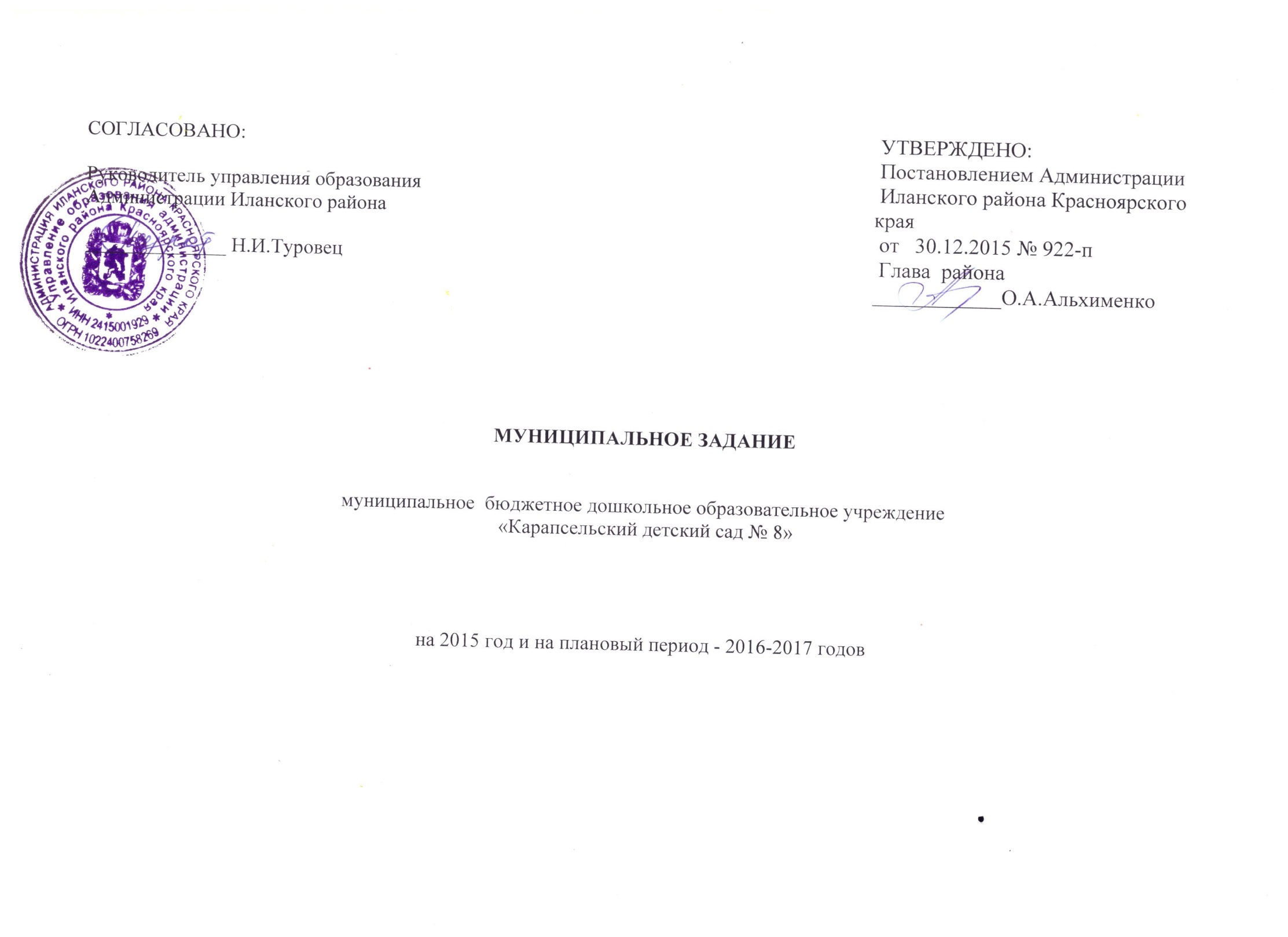 Часть 1. Сведения об оказываемых муниципальных услугахРаздел  13.2. Показатели, характеризующие объем муниципальной услуги:4. Нормативные правовые акты, устанавливающие размер платы (цену, тариф) либо порядок его (ее) установления:5. Порядок оказания муниципальной услуги5.1. Нормативные правовые акты, регулирующие порядок оказания муниципальной услуги:1.Федеральный закон от 29.12.2012 № 273-ФЗ «Об образовании в Российской Федерации»;2.Федеральный государственный образовательный стандарт дошкольного образования (Приказ Министерства образования и науки Российской Федерации от 17 октября 2013 г. № 1155);3. Постановление Администрации Иланского района от 16.09.2013 № 881-п «Об утверждении  положения об организации предоставления общедоступного и бесплатного дошкольного, начального общего, основного общего, среднего общего образования по основным общеобразовательным программам в муниципальных образовательных организациях, расположенных   на территории Иланского района»;4. Постановление Администрации Иланского района от 04.06.2013 г. № 522-п  «Об утверждении административного регламента предоставления муниципальной услуги «Прием заявлений, постановка на учёт и зачисление детей в образовательные учреждения, реализующие основную общеобразовательную программу дошкольного образования, на территории муниципального образования Иланский район Красноярского края»;5. Постановление Администрации Иланского района от 03.07.2014 г. № 980-п «Об утверждении положения о порядке комплектования муниципальных бюджетных дошкольных образовательных учреждений Иланского района».5.2. Порядок информирования потенциальных потребителей муниципальной услуги:Раздел  23.2. Показатели, характеризующие объем муниципальной услуги:4. Нормативные правовые акты, устанавливающие размер платы (цену, тариф) либо порядок его (ее) установления:5. Порядок оказания муниципальной услуги5.1. Нормативные правовые акты, регулирующие порядок оказания муниципальной услуги:1.Федеральный закон от 29.12.2012 № 273-ФЗ «Об образовании в Российской Федерации»;2. Постановление Администрации Иланского района от 16.09.2013 № 881-п «Об утверждении  положения об организации предоставления общедоступного и бесплатного дошкольного, начального общего, основного общего, среднего общего образования по основным общеобразовательным программам в муниципальных образовательных организациях, расположенных   на территории Иланского района»;3. Постановление Администрации Иланского района от 04.06.2013 г. № 522-п  «Об утверждении административного регламента предоставления муниципальной услуги «Прием заявлений, постановка на учёт и зачисление детей в образовательные учреждения, реализующие основную общеобразовательную программу дошкольного образования, на территории муниципального образования Иланский район Красноярского края»;4. Постановление Администрации Иланского района от 03.07.2014 г. № 980-п «Об утверждении положения о порядке комплектования муниципальных бюджетных дошкольных образовательных учреждений Иланского района».5.2. Порядок информирования потенциальных потребителей муниципальной услуги:Часть 2. Прочие сведения о муниципальном заданииКодыНаименование муниципального учреждения (обособленного подразделения)Форма по 0506001муниципальное бюджетное дошкольное образовательное учреждение «Карапсельский детский сад № 8» ОКУД Дата   18.01.2016Виды деятельности муниципального учреждения (обособленного подразделения)по сводному Реализация основных общеобразовательных программ дошкольного образованияреестру 80.10.1Присмотр и уход______________________________________________________________________________по ОКВЭД  85.321. Наименование муниципальной  услуги1. Наименование муниципальной  услуги1. Наименование муниципальной  услуги1. Наименование муниципальной  услуги1. Наименование муниципальной  услугиУникальный номерУникальный номерУникальный номерУникальный номер1178400030100030100110011784000301000301001100 Реализация основных общеобразовательных программ дошкольного образования Реализация основных общеобразовательных программ дошкольного образования Реализация основных общеобразовательных программ дошкольного образования Реализация основных общеобразовательных программ дошкольного образования Реализация основных общеобразовательных программ дошкольного образования Реализация основных общеобразовательных программ дошкольного образования Реализация основных общеобразовательных программ дошкольного образования Реализация основных общеобразовательных программ дошкольного образования Реализация основных общеобразовательных программ дошкольного образования Реализация основных общеобразовательных программ дошкольного образованияпо базовомупо базовомупо базовомупо базовому2. Категории потребителей муниципальной услуги                         физические лица в возрасте до 8 лет____________________2. Категории потребителей муниципальной услуги                         физические лица в возрасте до 8 лет____________________2. Категории потребителей муниципальной услуги                         физические лица в возрасте до 8 лет____________________2. Категории потребителей муниципальной услуги                         физические лица в возрасте до 8 лет____________________2. Категории потребителей муниципальной услуги                         физические лица в возрасте до 8 лет____________________2. Категории потребителей муниципальной услуги                         физические лица в возрасте до 8 лет____________________2. Категории потребителей муниципальной услуги                         физические лица в возрасте до 8 лет____________________(отраслевому) перечню (отраслевому) перечню (отраслевому) перечню (отраслевому) перечню 3. Показатели, характеризующие объем и (или) качество муниципальной услуги3. Показатели, характеризующие объем и (или) качество муниципальной услуги3. Показатели, характеризующие объем и (или) качество муниципальной услуги3. Показатели, характеризующие объем и (или) качество муниципальной услуги3. Показатели, характеризующие объем и (или) качество муниципальной услуги3. Показатели, характеризующие объем и (или) качество муниципальной услуги3. Показатели, характеризующие объем и (или) качество муниципальной услуги3. Показатели, характеризующие объем и (или) качество муниципальной услуги3. Показатели, характеризующие объем и (или) качество муниципальной услуги3. Показатели, характеризующие объем и (или) качество муниципальной услуги3.1. Показатели, характеризующие качество муниципальной услуги:3.1. Показатели, характеризующие качество муниципальной услуги:3.1. Показатели, характеризующие качество муниципальной услуги:3.1. Показатели, характеризующие качество муниципальной услуги:3.1. Показатели, характеризующие качество муниципальной услуги:3.1. Показатели, характеризующие качество муниципальной услуги:3.1. Показатели, характеризующие качество муниципальной услуги:3.1. Показатели, характеризующие качество муниципальной услуги:3.1. Показатели, характеризующие качество муниципальной услуги:3.1. Показатели, характеризующие качество муниципальной услуги:Уникальный номер реестровой записиУникальный номер реестровой записиПоказатель, характеризующий содержание муниципальной услугиПоказатель, характеризующий содержание муниципальной услугиПоказатель, характеризующий содержание муниципальной услугиПоказатель, характеризующий условия (формы) оказания муниципальной услугиПоказатель, характеризующий условия (формы) оказания муниципальной услугиПоказатель, характеризующий условия (формы) оказания муниципальной услугиПоказатель, характеризующий условия (формы) оказания муниципальной услугиПоказатель качества муниципальной услугиПоказатель качества муниципальной услугиПоказатель качества муниципальной услугиПоказатель качества муниципальной услугиЗначение показателя качества
муниципальной услугиЗначение показателя качества
муниципальной услугиЗначение показателя качества
муниципальной услугиЗначение показателя качества
муниципальной услугиЗначение показателя качества
муниципальной услугиУникальный номер реестровой записиУникальный номер реестровой записи____________(наименование показателя)____________(наименование показателя)____________(наименование показателя)____________(наименование показателя)____________(наименование показателя)____________(наименование показателя)____________(наименование показателя)____________(наименование показателя)единица измерения 
по ОКЕИединица измерения 
по ОКЕИединица измерения 
по ОКЕИ2016 год(очередной финансовый год)2017 год(1-й год планового периода)2017 год(1-й год планового периода)2018 год(2-й год планового периода)2018 год(2-й год планового периода)Уникальный номер реестровой записиУникальный номер реестровой записи____________(наименование показателя)____________(наименование показателя)____________(наименование показателя)____________(наименование показателя)____________(наименование показателя)____________(наименование показателя)____________(наименование показателя)____________(наименование показателя)наименованиенаименованиекод2016 год(очередной финансовый год)2017 год(1-й год планового периода)2017 год(1-й год планового периода)2018 год(2-й год планового периода)2018 год(2-й год планового периода)112345566788910111112121178400030100030100110011784000301000301001100 не указаноне указано от 3 до 8 лет очная очная 1. Доля обучающихся, освоивших основную общеобразовательную программу дошкольного образования  2.Отсутствие обоснованных жалоб родителей обучающихся, осваивающих  программу дошкольного образования, на реализацию образовательного процесса процентпроцентпроцентпроцент744744100100100100100100100100100100Уникальный номер реестровой записиПоказатель, характеризующий содержание муниципальной услугиПоказатель, характеризующий содержание муниципальной услугиПоказатель, характеризующий содержание муниципальной услугиПоказатель, характеризующий условия (формы) оказания муниципальной услугиПоказатель, характеризующий условия (формы) оказания муниципальной услугиПоказатель объемамуниципальной услугиПоказатель объемамуниципальной услугиПоказатель объемамуниципальной услугиЗначение показателя объема
муниципальной услугиЗначение показателя объема
муниципальной услугиЗначение показателя объема
муниципальной услугиСреднегодовой размер 
платы (цена, тариф)Среднегодовой размер 
платы (цена, тариф)Среднегодовой размер 
платы (цена, тариф)Уникальный номер реестровой записи__________(наименование показателя)____________(наименование показателя)____________(наименование показателя)____________(наименование показателя)____________(наименование показателя)____________(наименование показателя)единица измерения 
по ОКЕИединица измерения 
по ОКЕИ2016 год(очередной финансовый год)2017 год(1-й год планового периода)2018 год(2-й год планового периода)2016 год(очередной финансовый год)2017 год(1-й год планового периода)2018 год(2-й год планового периода)Уникальный номер реестровой записи__________(наименование показателя)____________(наименование показателя)____________(наименование показателя)____________(наименование показателя)____________(наименование показателя)____________(наименование показателя)наименованиекод2016 год(очередной финансовый год)2017 год(1-й год планового периода)2018 год(2-й год планового периода)2016 год(очередной финансовый год)2017 год(1-й год планового периода)2018 год(2-й год планового периода)12345678910111213141511784000301000301001100 не указаноне указано от 3 до 8 леточная число обучающихсячеловек792         38    3535Нормативный правовой актНормативный правовой актНормативный правовой актНормативный правовой актНормативный правовой актвидпринявший органдатаномернаименование12345Способ информированияСостав размещаемой информацииЧастота обновления информации1231. Через  официальный сайт в сети «Интернет»Результаты самообследования ОО, размещение публичного отчетаИнформации о деятельности ДОУ.1 раз в год до 01.09.2016не менее 2 раз в месяц2. Информационные стендыИнформационные стенды содержат  информацию для участников образовательных отношений, локальные нормативные акты, регламенты предоставляемых услуг.Информация подлежит  обновлению по мере необходимости3. Информирование граждан организуется  - индивидуально  - публично     Индивидуальное информирование граждан при личном обращении или по телефону осуществляется   работниками  ДОУ;Прием по личным вопросам; на родительских собраниях, конференциях, на сайте ДОУ предоставляются отчеты по выполнению муниципального задания  и иные отчеты    В порядке и сроки, установленные Федеральным законом Российской Федерации от 02.05.2006 №59-ФЗ «О порядке рассмотрения обращений граждан Российской Федерации»1. Наименование муниципальной  услуги1. Наименование муниципальной  услуги1. Наименование муниципальной  услуги1. Наименование муниципальной  услуги1. Наименование муниципальной  услугиУникальный номерУникальный номерУникальный номерУникальный номер1178500050040000900610011785000500400009006100 Присмотр и уход Присмотр и уход Присмотр и уход Присмотр и уход Присмотр и уход Присмотр и уход Присмотр и уход Присмотр и уход Присмотр и уход Присмотр и уходпо базовомупо базовомупо базовомупо базовому2. Категории потребителей муниципальной услуги                         физические лица ___________________2. Категории потребителей муниципальной услуги                         физические лица ___________________2. Категории потребителей муниципальной услуги                         физические лица ___________________2. Категории потребителей муниципальной услуги                         физические лица ___________________2. Категории потребителей муниципальной услуги                         физические лица ___________________2. Категории потребителей муниципальной услуги                         физические лица ___________________2. Категории потребителей муниципальной услуги                         физические лица ___________________(отраслевому) перечню (отраслевому) перечню (отраслевому) перечню (отраслевому) перечню 3. Показатели, характеризующие объем и (или) качество муниципальной услуги3. Показатели, характеризующие объем и (или) качество муниципальной услуги3. Показатели, характеризующие объем и (или) качество муниципальной услуги3. Показатели, характеризующие объем и (или) качество муниципальной услуги3. Показатели, характеризующие объем и (или) качество муниципальной услуги3. Показатели, характеризующие объем и (или) качество муниципальной услуги3. Показатели, характеризующие объем и (или) качество муниципальной услуги3. Показатели, характеризующие объем и (или) качество муниципальной услуги3. Показатели, характеризующие объем и (или) качество муниципальной услуги3. Показатели, характеризующие объем и (или) качество муниципальной услуги3.1. Показатели, характеризующие качество муниципальной услуги:3.1. Показатели, характеризующие качество муниципальной услуги:3.1. Показатели, характеризующие качество муниципальной услуги:3.1. Показатели, характеризующие качество муниципальной услуги:3.1. Показатели, характеризующие качество муниципальной услуги:3.1. Показатели, характеризующие качество муниципальной услуги:3.1. Показатели, характеризующие качество муниципальной услуги:3.1. Показатели, характеризующие качество муниципальной услуги:3.1. Показатели, характеризующие качество муниципальной услуги:3.1. Показатели, характеризующие качество муниципальной услуги:Уникальный номер реестровой записиУникальный номер реестровой записиПоказатель, характеризующий содержание муниципальной услугиПоказатель, характеризующий содержание муниципальной услугиПоказатель, характеризующий содержание муниципальной услугиПоказатель, характеризующий условия (формы) оказания муниципальной услугиПоказатель, характеризующий условия (формы) оказания муниципальной услугиПоказатель, характеризующий условия (формы) оказания муниципальной услугиПоказатель, характеризующий условия (формы) оказания муниципальной услугиПоказатель качества муниципальной услугиПоказатель качества муниципальной услугиПоказатель качества муниципальной услугиПоказатель качества муниципальной услугиЗначение показателя качества
муниципальной услугиЗначение показателя качества
муниципальной услугиЗначение показателя качества
муниципальной услугиЗначение показателя качества
муниципальной услугиЗначение показателя качества
муниципальной услугиУникальный номер реестровой записиУникальный номер реестровой записи____________(наименование показателя)____________(наименование показателя)____________(наименование показателя)____________(наименование показателя)____________(наименование показателя)____________(наименование показателя)____________(наименование показателя)____________(наименование показателя)единица измерения 
по ОКЕИединица измерения 
по ОКЕИединица измерения 
по ОКЕИ2016 год(очередной финансовый год)2017 год(1-й год планового периода)2017 год(1-й год планового периода)2018 год(2-й год планового периода)2018 год(2-й год планового периода)Уникальный номер реестровой записиУникальный номер реестровой записи____________(наименование показателя)____________(наименование показателя)____________(наименование показателя)____________(наименование показателя)____________(наименование показателя)____________(наименование показателя)____________(наименование показателя)____________(наименование показателя)наименованиенаименованиекод2016 год(очередной финансовый год)2017 год(1-й год планового периода)2017 год(1-й год планового периода)2018 год(2-й год планового периода)2018 год(2-й год планового периода)112345566788910111112121178500050040000900610011785000500400009006100обучающиеся за исключением детей-инвалидовне указано не указаноне указаноОтсутствие обоснованных претензий потребителей к качеству предоставляемой услугипроцентпроцент744100100100100100Уникальный номер реестровой записиПоказатель, характеризующий содержание муниципальной услугиПоказатель, характеризующий содержание муниципальной услугиПоказатель, характеризующий содержание муниципальной услугиПоказатель, характеризующий условия (формы) оказания муниципальной услугиПоказатель, характеризующий условия (формы) оказания муниципальной услугиПоказатель объемамуниципальной услугиПоказатель объемамуниципальной услугиПоказатель объемамуниципальной услугиЗначение показателя объема
муниципальной услугиЗначение показателя объема
муниципальной услугиЗначение показателя объема
муниципальной услугиСреднегодовой размер 
платы (цена, тариф)Среднегодовой размер 
платы (цена, тариф)Среднегодовой размер 
платы (цена, тариф)Уникальный номер реестровой записи__________(наименование показателя)____________(наименование показателя)____________(наименование показателя)____________(наименование показателя)____________(наименование показателя)____________(наименование показателя)единица измерения 
по ОКЕИединица измерения 
по ОКЕИ2016 год(очередной финансовый год)2017 год(1-й год планового периода)2018 год(2-й год планового периода)2016 год(очередной финансовый год)2017 год(1-й год планового периода)2018 год(2-й год планового периода)Уникальный номер реестровой записи__________(наименование показателя)____________(наименование показателя)____________(наименование показателя)____________(наименование показателя)____________(наименование показателя)____________(наименование показателя)наименованиекод2016 год(очередной финансовый год)2017 год(1-й год планового периода)2018 год(2-й год планового периода)2016 год(очередной финансовый год)2017 год(1-й год планового периода)2018 год(2-й год планового периода)12345678910111213141511785000500400009006100 обучающиеся за исключением детей-инвалидовне указано не указаночисло обучающихсячеловек792        38      35      35Нормативный правовой актНормативный правовой актНормативный правовой актНормативный правовой актНормативный правовой актвидпринявший органдатаномернаименование12345Способ информированияСостав размещаемой информацииЧастота обновления информации1231. Через  официальный сайт в сети «Интернет»Результаты самообследования ОО, размещение публичного отчетаИнформации о деятельности ДОУ.1 раз в год до 01.09.2016не менее 2 раз в месяц2. Информационные стендыИнформационные стенды содержат  информацию для участников образовательных отношений, локальные нормативные акты, регламенты предоставляемых услуг.Информация подлежит  обновлению по мере необходимости3. Информирование граждан организуется  - индивидуально  - публично     Индивидуальное информирование граждан при личном обращении или по телефону осуществляется   работниками  ДОУ;Прием по личным вопросам; на родительских собраниях, конференциях, на сайте ДОУ предоставляются отчеты по выполнению муниципального задания  и иные отчеты    В порядке и сроки, установленные Федеральным законом Российской Федерации от 02.05.2006 №59-ФЗ «О порядке рассмотрения обращений граждан Российской Федерации»1. Основания для досрочного прекращения выполнения муниципального задания:1. Основания для досрочного прекращения выполнения муниципального задания:1. Основания для досрочного прекращения выполнения муниципального задания:1. Основания для досрочного прекращения выполнения муниципального задания:1. Основания для досрочного прекращения выполнения муниципального задания:1. Основания для досрочного прекращения выполнения муниципального задания:1. Основания для досрочного прекращения выполнения муниципального задания: ликвидация и реорганизация  образовательной организации ликвидация и реорганизация  образовательной организации ликвидация и реорганизация  образовательной организации ликвидация и реорганизация  образовательной организации ликвидация и реорганизация  образовательной организации ликвидация и реорганизация  образовательной организации ликвидация и реорганизация  образовательной организации ликвидация и реорганизация  образовательной организации2. Иная информация, необходимая для выполнения (контроля за выполнением) муниципального задания2. Иная информация, необходимая для выполнения (контроля за выполнением) муниципального задания2. Иная информация, необходимая для выполнения (контроля за выполнением) муниципального задания2. Иная информация, необходимая для выполнения (контроля за выполнением) муниципального задания2. Иная информация, необходимая для выполнения (контроля за выполнением) муниципального задания2. Иная информация, необходимая для выполнения (контроля за выполнением) муниципального задания2. Иная информация, необходимая для выполнения (контроля за выполнением) муниципального задания2. Иная информация, необходимая для выполнения (контроля за выполнением) муниципального задания2. Иная информация, необходимая для выполнения (контроля за выполнением) муниципального задания2. Иная информация, необходимая для выполнения (контроля за выполнением) муниципального задания3. Порядок контроля за выполнением муниципального задания:3. Порядок контроля за выполнением муниципального задания:Форма контроляФорма контроляФорма контроляПериодичностьПериодичностьПериодичностьПериодичностьСтруктурные подразделения Администрации района, осуществляющие контроль за выполнением муниципального заданияСтруктурные подразделения Администрации района, осуществляющие контроль за выполнением муниципального заданияСтруктурные подразделения Администрации района, осуществляющие контроль за выполнением муниципального заданияСтруктурные подразделения Администрации района, осуществляющие контроль за выполнением муниципального заданияСтруктурные подразделения Администрации района, осуществляющие контроль за выполнением муниципального заданияСтруктурные подразделения Администрации района, осуществляющие контроль за выполнением муниципального заданияСтруктурные подразделения Администрации района, осуществляющие контроль за выполнением муниципального задания111222233333331.  Проверки           1.  Проверки           1.  Проверки           В соответствии с планом – графиком инспекционных проверокПо мере необходимости (в случае поступления обоснованных жалоб потребителей, требований правоохранительных органов)В соответствии с планом – графиком инспекционных проверокПо мере необходимости (в случае поступления обоснованных жалоб потребителей, требований правоохранительных органов)В соответствии с планом – графиком инспекционных проверокПо мере необходимости (в случае поступления обоснованных жалоб потребителей, требований правоохранительных органов)В соответствии с планом – графиком инспекционных проверокПо мере необходимости (в случае поступления обоснованных жалоб потребителей, требований правоохранительных органов)Управление образования Администрации Иланского районаУправление образования Администрации Иланского районаУправление образования Администрации Иланского районаУправление образования Администрации Иланского районаУправление образования Администрации Иланского районаУправление образования Администрации Иланского районаУправление образования Администрации Иланского района3.Журнал учета обращений граждан с заявлениями, жалобами и предложениями3.Журнал учета обращений граждан с заявлениями, жалобами и предложениями3.Журнал учета обращений граждан с заявлениями, жалобами и предложениямиПостоянно, заполнение по мере поступления обращений. Обращение (жалоба) подлежит рассмотрению в порядке и сроки, установленные Федеральным законом Российской Федерации от 02.05.2006 №59-ФЗ «О порядке рассмотрения обращений граждан Российской Федерации».  Постоянно, заполнение по мере поступления обращений. Обращение (жалоба) подлежит рассмотрению в порядке и сроки, установленные Федеральным законом Российской Федерации от 02.05.2006 №59-ФЗ «О порядке рассмотрения обращений граждан Российской Федерации».  Постоянно, заполнение по мере поступления обращений. Обращение (жалоба) подлежит рассмотрению в порядке и сроки, установленные Федеральным законом Российской Федерации от 02.05.2006 №59-ФЗ «О порядке рассмотрения обращений граждан Российской Федерации».  Постоянно, заполнение по мере поступления обращений. Обращение (жалоба) подлежит рассмотрению в порядке и сроки, установленные Федеральным законом Российской Федерации от 02.05.2006 №59-ФЗ «О порядке рассмотрения обращений граждан Российской Федерации».  Управление образования Администрации Иланского районаУправление образования Администрации Иланского районаУправление образования Администрации Иланского районаУправление образования Администрации Иланского районаУправление образования Администрации Иланского районаУправление образования Администрации Иланского районаУправление образования Администрации Иланского района4. Присутствие представителя управления образования на мероприятиях, проводимых учреждением в рамках муниципального задания4. Присутствие представителя управления образования на мероприятиях, проводимых учреждением в рамках муниципального задания4. Присутствие представителя управления образования на мероприятиях, проводимых учреждением в рамках муниципального заданияНе реже одного раза в полугодие.По поручению руководителя управления образованияНе реже одного раза в полугодие.По поручению руководителя управления образованияНе реже одного раза в полугодие.По поручению руководителя управления образованияНе реже одного раза в полугодие.По поручению руководителя управления образованияУправление образования Администрации Иланского районаУправление образования Администрации Иланского районаУправление образования Администрации Иланского районаУправление образования Администрации Иланского районаУправление образования Администрации Иланского районаУправление образования Администрации Иланского районаУправление образования Администрации Иланского района5. Мониторинг удовлетворенности потребителей качеством предоставляемых муниципальных образовательных услуг 5. Мониторинг удовлетворенности потребителей качеством предоставляемых муниципальных образовательных услуг 5. Мониторинг удовлетворенности потребителей качеством предоставляемых муниципальных образовательных услуг     октябрь  2016г.    октябрь  2016г.    октябрь  2016г.    октябрь  2016г.Управление образования Администрации Иланского районаУправление образования Администрации Иланского районаУправление образования Администрации Иланского районаУправление образования Администрации Иланского районаУправление образования Администрации Иланского районаУправление образования Администрации Иланского районаУправление образования Администрации Иланского района4. Требования к отчетности о выполнении муниципального задания4. Требования к отчетности о выполнении муниципального задания4. Требования к отчетности о выполнении муниципального задания4. Требования к отчетности о выполнении муниципального задания4.1. Периодичность представления отчетов о выполнении муниципального задания4.1. Периодичность представления отчетов о выполнении муниципального задания4.1. Периодичность представления отчетов о выполнении муниципального задания4.1. Периодичность представления отчетов о выполнении муниципального задания4.1. Периодичность представления отчетов о выполнении муниципального задания4.1. Периодичность представления отчетов о выполнении муниципального задания4.1. Периодичность представления отчетов о выполнении муниципального задания поквартально поквартально поквартально поквартально поквартально4.2. Сроки представления отчетов о выполнении муниципального задания4.2. Сроки представления отчетов о выполнении муниципального задания4.2. Сроки представления отчетов о выполнении муниципального задания4.2. Сроки представления отчетов о выполнении муниципального задания4.2. Сроки представления отчетов о выполнении муниципального заданиядо 20.04.2016 г.,      до 20.07.2016 г.,  до 20.10.2016 г.,  до  25.01.2017 г.  до 20.04.2016 г.,      до 20.07.2016 г.,  до 20.10.2016 г.,  до  25.01.2017 г.  до 20.04.2016 г.,      до 20.07.2016 г.,  до 20.10.2016 г.,  до  25.01.2017 г.  до 20.04.2016 г.,      до 20.07.2016 г.,  до 20.10.2016 г.,  до  25.01.2017 г.  до 20.04.2016 г.,      до 20.07.2016 г.,  до 20.10.2016 г.,  до  25.01.2017 г.  до 20.04.2016 г.,      до 20.07.2016 г.,  до 20.10.2016 г.,  до  25.01.2017 г.  до 20.04.2016 г.,      до 20.07.2016 г.,  до 20.10.2016 г.,  до  25.01.2017 г.  4.3. Иные требования к отчетности о выполнении муниципального задания  Предоставление отчетов о выполнении муниципального задания осуществляется согласно приложения № 4 к постановлению Администрации Иланского района от 25.09.2015  № 723-п «Об утверждении Порядка формирования муниципального задания в отношении муниципальных учреждений и финансового обеспечения выполнения муниципального задания» с пояснительной запиской 4.3. Иные требования к отчетности о выполнении муниципального задания  Предоставление отчетов о выполнении муниципального задания осуществляется согласно приложения № 4 к постановлению Администрации Иланского района от 25.09.2015  № 723-п «Об утверждении Порядка формирования муниципального задания в отношении муниципальных учреждений и финансового обеспечения выполнения муниципального задания» с пояснительной запиской 4.3. Иные требования к отчетности о выполнении муниципального задания  Предоставление отчетов о выполнении муниципального задания осуществляется согласно приложения № 4 к постановлению Администрации Иланского района от 25.09.2015  № 723-п «Об утверждении Порядка формирования муниципального задания в отношении муниципальных учреждений и финансового обеспечения выполнения муниципального задания» с пояснительной запиской 4.3. Иные требования к отчетности о выполнении муниципального задания  Предоставление отчетов о выполнении муниципального задания осуществляется согласно приложения № 4 к постановлению Администрации Иланского района от 25.09.2015  № 723-п «Об утверждении Порядка формирования муниципального задания в отношении муниципальных учреждений и финансового обеспечения выполнения муниципального задания» с пояснительной запиской 4.3. Иные требования к отчетности о выполнении муниципального задания  Предоставление отчетов о выполнении муниципального задания осуществляется согласно приложения № 4 к постановлению Администрации Иланского района от 25.09.2015  № 723-п «Об утверждении Порядка формирования муниципального задания в отношении муниципальных учреждений и финансового обеспечения выполнения муниципального задания» с пояснительной запиской 4.3. Иные требования к отчетности о выполнении муниципального задания  Предоставление отчетов о выполнении муниципального задания осуществляется согласно приложения № 4 к постановлению Администрации Иланского района от 25.09.2015  № 723-п «Об утверждении Порядка формирования муниципального задания в отношении муниципальных учреждений и финансового обеспечения выполнения муниципального задания» с пояснительной запиской 4.3. Иные требования к отчетности о выполнении муниципального задания  Предоставление отчетов о выполнении муниципального задания осуществляется согласно приложения № 4 к постановлению Администрации Иланского района от 25.09.2015  № 723-п «Об утверждении Порядка формирования муниципального задания в отношении муниципальных учреждений и финансового обеспечения выполнения муниципального задания» с пояснительной запиской 4.3. Иные требования к отчетности о выполнении муниципального задания  Предоставление отчетов о выполнении муниципального задания осуществляется согласно приложения № 4 к постановлению Администрации Иланского района от 25.09.2015  № 723-п «Об утверждении Порядка формирования муниципального задания в отношении муниципальных учреждений и финансового обеспечения выполнения муниципального задания» с пояснительной запиской 4.3. Иные требования к отчетности о выполнении муниципального задания  Предоставление отчетов о выполнении муниципального задания осуществляется согласно приложения № 4 к постановлению Администрации Иланского района от 25.09.2015  № 723-п «Об утверждении Порядка формирования муниципального задания в отношении муниципальных учреждений и финансового обеспечения выполнения муниципального задания» с пояснительной запиской 4.3. Иные требования к отчетности о выполнении муниципального задания  Предоставление отчетов о выполнении муниципального задания осуществляется согласно приложения № 4 к постановлению Администрации Иланского района от 25.09.2015  № 723-п «Об утверждении Порядка формирования муниципального задания в отношении муниципальных учреждений и финансового обеспечения выполнения муниципального задания» с пояснительной запиской 4.3. Иные требования к отчетности о выполнении муниципального задания  Предоставление отчетов о выполнении муниципального задания осуществляется согласно приложения № 4 к постановлению Администрации Иланского района от 25.09.2015  № 723-п «Об утверждении Порядка формирования муниципального задания в отношении муниципальных учреждений и финансового обеспечения выполнения муниципального задания» с пояснительной запиской 4.3. Иные требования к отчетности о выполнении муниципального задания  Предоставление отчетов о выполнении муниципального задания осуществляется согласно приложения № 4 к постановлению Администрации Иланского района от 25.09.2015  № 723-п «Об утверждении Порядка формирования муниципального задания в отношении муниципальных учреждений и финансового обеспечения выполнения муниципального задания» с пояснительной запиской 5. Иная информация, необходимая для исполнения (контроля за исполнением) муниципального задания5. Иная информация, необходимая для исполнения (контроля за исполнением) муниципального задания5. Иная информация, необходимая для исполнения (контроля за исполнением) муниципального задания5. Иная информация, необходимая для исполнения (контроля за исполнением) муниципального задания5. Иная информация, необходимая для исполнения (контроля за исполнением) муниципального задания5. Иная информация, необходимая для исполнения (контроля за исполнением) муниципального задания5. Иная информация, необходимая для исполнения (контроля за исполнением) муниципального задания5. Иная информация, необходимая для исполнения (контроля за исполнением) муниципального задания5. Иная информация, необходимая для исполнения (контроля за исполнением) муниципального задания5. Иная информация, необходимая для исполнения (контроля за исполнением) муниципального задания